POJASNILA RAZPISNE DOKUMENTACIJE za oddajo javnega naročila JN007958/2021-B01 - A-207/21, datum objave: 23.11.2021Avtobusna lopa, dimenzij 3,5 m  x  1,5 m. 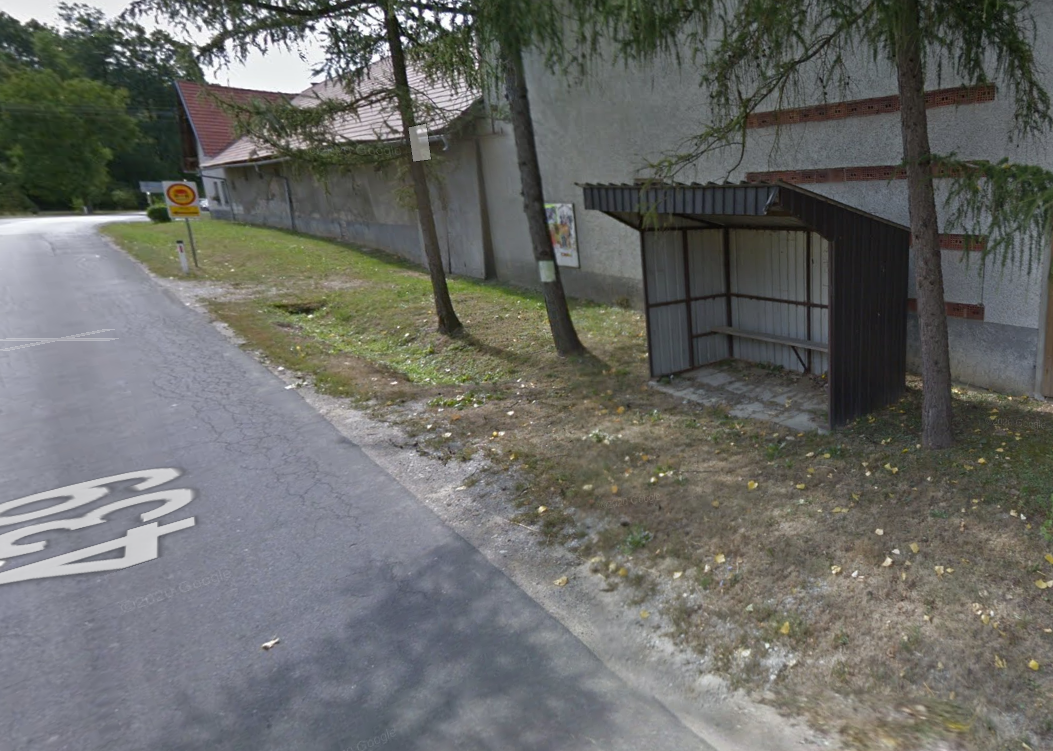 Številka:43001-442/2021oznaka naročila:A-207/21 G   Datum:13.12.2021MFERAC:2431-21-001676/0Rekonstrukcija ceste R2-439/1303 Križevci - Žihlava, od km 1+363 do km 4+045 z izgradnjo pločnika in AP